Εκδήλωση για την Παγκόσμια Ημέρα Προτύπων«Πρότυπα για Βιώσιμες και Έξυπνες πόλεις»Παρασκευή, 13 Οκτωβρίου 2017, ώρα 9:00-17:00Αμφιθέατρο Εθνικού Ιδρύματος Ερευνών, Βασιλέως Κωνσταντίνου 48, ΑθήναΔΕΛΤΙΟ ΣΥΜΜΕΤΟΧΗΣΟνοματεπώνυμο: …………………………………………………........................................................................Εταιρεία, Οργανισμός / Δήμος / Ιδιότητα: …………………………………………………………..... ……………………………………………………………….…………………………………………………………………Τηλέφωνο επικοινωνίας: …………………………………..….………………………………..……………….Email: ………………………………………………………………………………………………………………………..Για το ενδεχόμενο ενδιαφέρον συμμετοχής σας ως εμπειρογνώμονας  στην ανάπτυξη ελληνικού προτύπου βιώσιμης και έξυπνης πόλης επιλέξτε 1-2 από τις παρακάτω θεματικές βιωσιμότητας πόλεων:Αποστολή σε: ampora@elot.gr 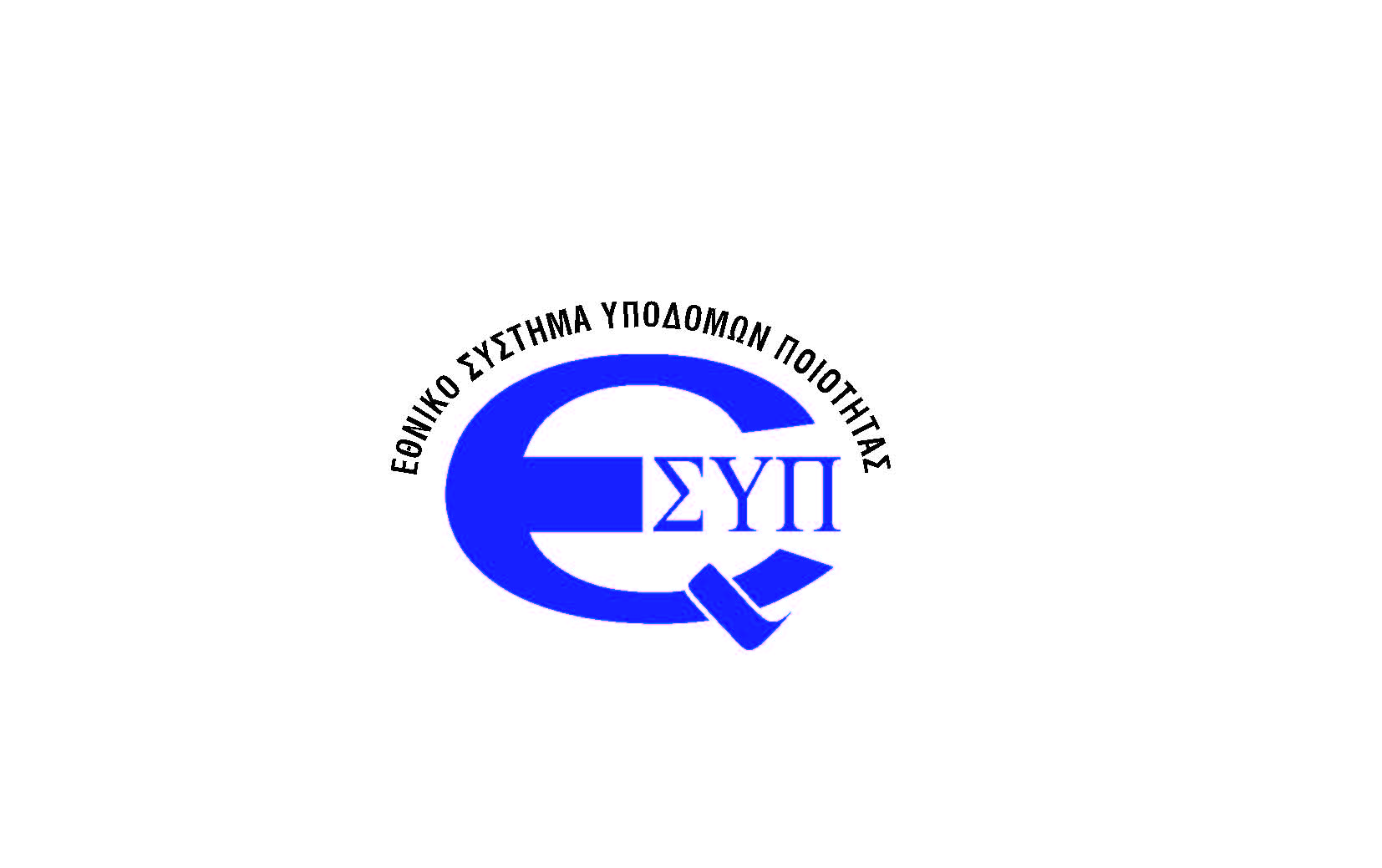 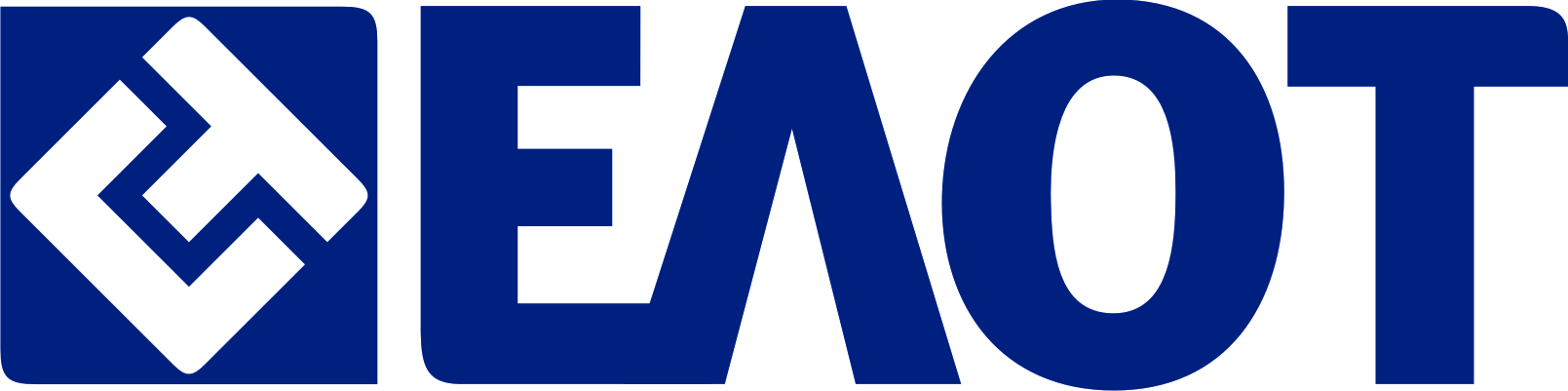 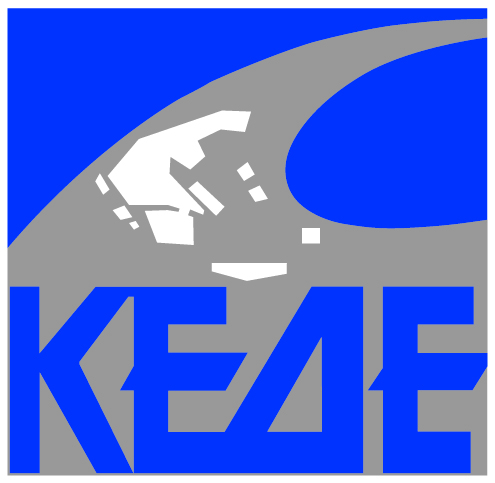 Θεματικές ενότητες βιωσιμότητας πόλεων Θεματικές ενότητες βιωσιμότητας πόλεων Θεματικές ενότητες βιωσιμότητας πόλεων Θεματικές ενότητες βιωσιμότητας πόλεων Θεματικές ενότητες βιωσιμότητας πόλεων Θεματικές ενότητες βιωσιμότητας πόλεων 1Οικονομία και κοινωνική συνοχή2Υπηρεσίες για όλους και Προσβασιμότητα χωρίς αποκλεισμούς3Χρήση αειφορικών μορφών ενέργειας και εξοικονόμηση ενέργειας 4Χωρικός και αστικός σχεδιασμός5Διαχείριση και αξιοποίηση αποβλήτων και κυκλική οικονομία6Ασφάλεια και ποιότητα ζωής7Συγκοινωνίες, μεταφορές 8Εκπομπές αερίων του θερμοκηπίου και ποιότητα αέρα9Τηλεπικοινωνίες10Στέγαση11Αντιμετώπιση καταστάσεων εκτάκτου ανάγκης12Ποιότητα νερού13Αξιοποίηση και ανάδειξη πολιτιστικής κληρονομιάς14Υπηρεσίες Υγείας15Καινοτομικό δυναμικό16Υπηρεσίες Εκπαίδευσης17Δημοσιονομική αυτάρκεια18Εκπροσώπηση και συμμετοχή πολιτών